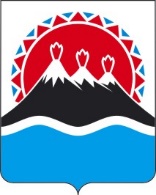 ЗаконКамчатского краяО внесении изменений в Закон Камчатского края"О Молодежном парламенте Камчатского края" Принят Законодательным Собранием Камчатского края"___"_________ 2024 годаСтатья 1 Внести в Закон Камчатского края от 07.03.2012 № 22 "О Молодежном парламенте Камчатского края" (с изменениями от 01.07.2014 № 492, от 06.11.2014 № 547, от 31.03.2017 № 73, от 28.09.2017 № 134, от 04.12.2017 № 175, от 16.04.2018 № 216, от 27.09.2018 № 264, от 21.05.2021 № 600, от 23.11.2021 № 4) следующие изменения:1) в статье 1:а) часть 1 изложить в следующей редакции:"1. Молодежный парламент Камчатского края (далее также – Молодежный парламент) является коллегиальным совещательным и консультативным органом при Законодательном Собрании Камчатского края, осуществляющим свою деятельность на общественных началах.";б) дополнить частями 31 – 33 следующего содержания:"31. Молодежный парламент формируется Президиумом Законодательного Собрания Камчатского края (далее – Президиум) в составе 30 депутатов Молодежного парламента из числа граждан Российской Федерации в возрасте от 18 до 35 лет включительно, проживающих на территории Камчатского края.32. В состав Молодежного парламента могут входить:1) депутаты представительных органов муниципальных районов, муниципальных округов и городских округов в Камчатском крае (далее – представительные органы муниципальных образований);2) представители молодежных парламентских структур, созданных при представительных органах муниципальных образований; 3) представители политических партий, краевые списки кандидатов которых были допущены к распределению депутатских мандатов в Законодательном Собрании Камчатского края (далее – политические партии);4) представители социально ориентированных некоммерческих организаций и общественных организаций, зарегистрированных в установленном федеральным законодательством порядке на территории Камчатского края (далее – некоммерческие организации);5) представители профессиональных образовательных организаций и образовательных организаций высшего образования в Камчатском крае (далее – образовательные организации);6) граждане, предложившие свои кандидатуры в порядке самовыдвижения.33. Молодежный парламент правомочен осуществлять свою деятельность, если в его состав включено не менее двух третей от общей численности депутатов Молодежного парламента, установленной частью 31 настоящей статьи.";в) в части 4: в абзаце первом слова "из числа граждан Российской Федерации в возрасте от 18 до 35 лет включительно, проживающих на территории Камчатского края" исключить;абзац второй изложить в следующей редакции:"Срок полномочий Молодежного парламента начинается со дня принятия решения Президиума об утверждении его состава и прекращается со дня принятия решения Президиума об утверждении состава Молодежного парламента нового созыва.";2) в статье 2:а) в части 1:в пункте 2 слово "осуществления" заменить словом "реализации";пункт 3 признать утратившим силу;дополнить пунктом 4 следующего содержания:"4) содействие деятельности Законодательного Собрания Камчатского края по вопросам законодательного регулирования в сфере молодежной политики.";б) часть 2 изложить в следующей редакции:"2. Основными задачами Молодежного парламента являются:1) содействие повышению уровня правовой и политической культуры молодежи, развитию молодежного парламентаризма; 2) оказание молодежным парламентским структурам, созданным при представительных органах муниципальных образований, методической и консультативной помощи;3) осуществление информационно-аналитической деятельности по вопросам реализации молодежной политики, в том числе изучение общественного мнения о деятельности органов государственной власти Камчатского края и органов местного самоуправления муниципальных образований в Камчатском крае по реализации молодежной политики;4) информирование Законодательного Собрания Камчатского края о положении молодежи в Камчатском крае и о проблемах реализации молодежной политики;5) выявление и продвижение перспективных молодежных инициатив;6) содействие повышению эффективности взаимодействия молодежи, представителей молодежных и детских общественных объединений с органами государственной власти Камчатского края и органами местного самоуправления муниципальных образований в Камчатском крае;7) формирование кадрового потенциала органов государственной власти Камчатского края;8) иные задачи, соответствующие целям деятельности Молодежного парламента.";3) в статье 3:а) в части 1:в пункте 4 слово "развитие" заменить словом "реализацию";пункт 6 изложить в следующей редакции:"6) проведение мероприятий, направленных на достижение целей и выполнение задач Молодежного парламента, в том числе конференций, семинаров, "круглых столов";"; в пункте 7 слова ", содействующих активизации деятельности молодежи" заменить словами "по вопросам молодежной политики";пункт 81 признать утратившим силу;в пункте 9 слова "осуществление иных полномочий, предусмотренных" заменить словами "иные полномочия, предусмотренные";б) в части 2:пункт 1 признать утратившим силу;в пункте 2 слова "сессионные заседания" заменить словом "сессии";в пункте 3 слова "Камчатского края, иных" заменить словами "и иных";в пункте 4 слова "работе комитетов и комиссии Законодательного Собрания Камчатского края и в иных" исключить;4) статью 4 признать утратившей силу;5) статью 5 изложить в следующей редакции:"Статья 5. Порядок формирования Молодежного парламента1. Не ранее чем за 80 календарных дней и не позднее чем за 70 календарных дней до истечения срока полномочий Молодежного парламента Президиум принимает решение о начале процедуры формирования Молодежного парламента нового созыва. 2. Законодательное Собрание Камчатского края размещает информацию о начале процедуры формирования Молодежного парламента нового созыва, сроке приема предложений о кандидатурах в состав Молодежного парламента и иную информацию по вопросу формирования Молодежного парламента нового созыва на официальном сайте Законодательного Собрания Камчатского края в информационно-телекоммуникационной сети "Интернет" (далее – официальный сайт) в течение одного рабочего дня после дня принятия решения Президиума о начале процедуры формирования Молодежного парламента нового созыва.3. Предложения о кандидатурах в состав Молодежного парламента представляются в Законодательное Собрание Камчатского края представительными органами муниципальных образований, политическими партиями, некоммерческими организациями, образовательными организациями, гражданами в порядке самовыдвижения в течение 30 календарных дней после дня размещения информации, указанной в части 2 настоящей статьи, на официальном сайте.Представительные органы муниципальных образований вправе представить в Законодательное Собрание Камчатского края свои предложения не более чем об одной кандидатуре депутата представительного органа муниципального образования в состав Молодежного парламента и не более чем о пяти кандидатурах представителей молодежной парламентской структуры в состав Молодежного парламента. Политические партии, некоммерческие организации, образовательные организации вправе представить в Законодательное Собрание Камчатского края свои предложения не более чем о пяти кандидатурах в состав Молодежного парламента.4. Предложение о кандидатуре в состав Молодежного парламента оформляется в произвольной письменной форме и должно содержать фамилию, имя, отчество (при наличии) кандидата, дату его рождения, адрес места жительства. Предложение о кандидатуре в состав Молодежного парламента (за исключением кандидатуры депутата представительного органа муниципального образования) должно также содержать краткую характеристику личных и (или) профессиональных качеств кандидата. К предложению о кандидатуре в состав Молодежного парламента прилагаются:1) копия паспорта или иного документа, удостоверяющего личность кандидата;2) копии документов об образовании кандидата;3) копия трудовой книжки и (или) сведения о трудовой деятельности кандидата, оформленные в установленном законодательством порядке, либо копии иных документов, подтверждающих сведения о месте работы (службы) или роде его деятельности (за исключением случаев, когда трудовая (служебная) деятельность ранее не осуществлялась);4) письменное согласие кандидата на:а) обработку персональных данных;б) участие в конкурсном отборе кандидатов в состав Молодежного парламента (далее – конкурсный отбор) (для кандидатов, включение которых в состав Молодежного парламента осуществляется по результатам конкурсного отбора);в) включение в состав Молодежного парламента (за исключением граждан, предложивших свои кандидатуры в порядке самовыдвижения);5) копия правового акта о создании молодежной парламентской структуры при представительном органе муниципального образования (для представительных органов муниципальных образований, создавших молодежные парламентские структуры);6) выписка из Единого государственного реестра юридических лиц и копии учредительных документов (для некоммерческих организаций и образовательных организаций).5.  Кандидаты включаются в состав Молодежного парламента по результатам конкурсного отбора, за исключением кандидатов, являющихся депутатами представительных органов муниципальных образований, которые включаются в состав Молодежного парламента на бесконкурсной основе. Положение об организации и проведении конкурсного отбора кандидатов в состав Молодежного парламента утверждается решением Президиума.6. Конкурсный отбор проводится конкурсной комиссией по отбору кандидатов в состав Молодежного парламента (далее – конкурсная комиссия) в течение 30 календарных дней после дня окончания срока приема предложений о кандидатурах в состав Молодежного парламента. При проведении конкурсного отбора лицам, принимавшим участие в специальной военной операции на территориях Украины, Донецкой Народной Республики, Луганской Народной Республики, Запорожской области и Херсонской области, предоставляется преимущественное право на включение в состав Молодежного парламента в соответствии с Положением об организации и проведении конкурсного отбора кандидатов в состав Молодежного парламента.Результаты конкурсного отбора оформляются протоколом конкурсной комиссии, который должен содержать список кандидатов, рекомендуемых для включения в состав Молодежного парламента. В протоколе конкурсной комиссии может также содержаться резервный список кандидатов для включения в состав Молодежного парламента (далее – резервный список кандидатов).Протокол конкурсной комиссии направляется для рассмотрения на заседании Президиума в течение пяти рабочих дней после дня проведения заседания конкурсной комиссии.7. Президиум в течение 10 рабочих дней после дня поступления протокола конкурсной комиссии принимает решение об утверждении состава Молодежного парламента при условии, что общая численность кандидатов, являющихся депутатами представительных органов муниципальных образований, и кандидатов, рекомендуемых конкурсной комиссией для включения в состав Молодежного парламента, составляет не менее двух третей от общей численности депутатов Молодежного парламента, установленной частью 31 статьи 1 настоящего Закона.Решение Президиума об утверждении состава Молодежного парламента размещается на официальном сайте.8. В случае, если общая численность кандидатов, являющихся депутатами представительных органов муниципальных образований, и кандидатов, рекомендуемых конкурсной комиссией для включения в состав Молодежного парламента, составляет менее двух третей от общей численности депутатов Молодежного парламента, установленной частью 31 статьи 1 настоящего Закона, Президиум в течение 10 рабочих дней после дня поступления протокола конкурсной комиссии принимает решение о начале процедуры дополнительного включения кандидатов в состав Молодежного парламента в соответствии с порядком, предусмотренным частями 2 – 6 настоящей статьи.При этом направляемый для рассмотрения на заседании Президиума протокол конкурсной комиссии должен содержать список кандидатов, рекомендуемых для включения в состав Молодежного парламента, который формируется из числа кандидатов, ранее рекомендованных конкурсной комиссией для включения в состав Молодежного парламента, и кандидатов, рекомендованных конкурсной комиссией для включения в состав Молодежного парламента по результатам проведения процедуры дополнительного включения кандидатов в состав Молодежного парламента.9. При досрочном прекращении полномочий депутата Молодежного парламента Президиум принимает решение о включении в состав Молодежного парламента кандидата из резервного списка кандидатов, за исключением случая, предусмотренного абзацем вторым настоящей части.При досрочном прекращении полномочий депутата Молодежного парламента, являющегося (являвшегося) депутатом представительного органа муниципального образования, этот представительный орган муниципального образования вправе представить в Законодательное Собрание Камчатского края предложение о кандидатуре иного депутата представительного органа муниципального образования в состав Молодежного парламента. В случае поступления указанного предложения Президиум принимает решение о включении в состав Молодежного парламента соответствующего кандидата.10. В случае утверждения Президиумом состава Молодежного парламента численностью менее общей численности депутатов Молодежного парламента, установленной частью 31 статьи 1 настоящего Закона, а также в случае досрочного прекращения полномочий депутатов Молодежного парламента (при отсутствии резервного списка кандидатов  или  предложений о кандидатурах иных депутатов представительных органов муниципальных образований в состав Молодежного парламента) Президиум может принять решение о начале процедуры дополнительного включения кандидатов в состав Молодежного парламента в соответствии с порядком, предусмотренным частями 2 – 6 настоящей статьи.";6) в статье 6:а) в наименовании слово "работы" заменить словом "деятельности";б) в части 1 слово "работы" заменить словом "деятельности";в) в части 2 слово "работы" заменить словом "деятельности", третье предложение исключить; г) в части 4 слова "присутствующих на сессии" заменить словами "установленного частью 31 статьи 1 настоящего Закона";д) в части 5 слово "тридцати" заменить цифрами "30", слова "о правомочности Молодежного парламента" заменить словами "об утверждении его состава", слово "определяется" заменить словом "определяются";е) часть 6 дополнить абзацем следующего содержания:"Председатель Молодежного парламента, первый заместитель председателя Молодежного парламента, заместитель председателя Молодежного парламента и ответственный секретарь Молодежного парламента избираются на сессии Молодежного парламента из числа его депутатов на срок полномочий Молодежного парламента в порядке, определяемом Регламентом Молодежного парламента."; ж) часть 8 изложить в следующей редакции:"8. Высшим рабочим органом Молодежного парламента является президиум Молодежного парламента.Молодежный парламент может создавать комитеты, которые являются его рабочими органами.";з) часть 9 изложить в следующей редакции: "9. В состав президиума Молодежного парламента входят председатель Молодежного парламента, первый заместитель председателя Молодежного парламента, заместитель председателя Молодежного парламента, ответственный секретарь Молодежного парламента. В случае создания комитетов Молодежного парламента в состав президиума Молодежного парламента входят также председатели комитетов.Председатели комитетов, заместители председателей комитетов, члены комитетов Молодежного парламента избираются на сессии Молодежного парламента из числа его депутатов в порядке, определяемом Регламентом Молодежного парламента.";и) дополнить частью 91 следующего содержания:"91. Порядок организации деятельности Президиума Молодежного парламента и комитетов Молодежного парламента определяется Регламентом Молодежного парламента.";к) часть 10 признать утратившей силу;л) в части 12 слово "председатель" заменить словом "Председатель";7) в статье 7:а) в наименовании слово "Правительством" заменить словом "правительством";б) в абзаце первом слово "Правительство" заменить словом "правительство", слово "осуществления" заменить словом "реализации";8) в статье 8:а) в части 2:в пункте 1 слово ", касающимся" исключить;в пункте 2 слово "кандидатов" заменить словом "кандидатуры";в пункте 3 слова "по различным аспектам" заменить словами "по всем вопросам";в пункте 6 слова "Молодежными парламентами" заменить словами "молодежными парламентскими структурами";в пункте 7 после слов "нормативных правовых актов" дополнить словами "Камчатского края в сфере молодежной политики", слова ", по вопросам, относящимся к полномочиям Молодежного парламента" исключить;б) в пункте 2 части 3 слова "комитетов Молодежного парламента" заменить словами "рабочих органов Молодежного парламента (президиума и комитетов Молодежного парламента)";в) в части 4:в пункте 1 после слов "государственные должности Российской Федерации," дополнить словами "депутаты Законодательного Собрания Камчатского края, иные лица, замещающие", слова "депутаты Законодательного Собрания Камчатского края, депутаты представительных органов муниципальных образований, иные лица, замещающие муниципальные должности в Камчатском крае" заменить словами "лица, замещающие муниципальные должности в Камчатском крае (за исключением депутатов представительных органов муниципальных образований)";пункт 2 изложить в следующей редакции:"2) лица, имеющие гражданство (подданство) иностранного государства либо вид на жительство или иной документ, подтверждающий право на постоянное проживание гражданина Российской Федерации на территории иностранного государства;";дополнить пунктом 21 следующего содержания:"21) члены Молодежного правительства Камчатского края;";9) статью 9 изложить в следующей редакции:"Статья 9. Прекращение полномочий депутата Молодежного парламента1. Полномочия депутата Молодежного парламента действующего созыва прекращаются со дня прекращения срока полномочий Молодежного парламента.2. Полномочия депутата Молодежного парламента прекращаются досрочно в случае:1) письменного заявления депутата Молодежного парламента о сложении полномочий;2) достижения депутатом Молодежного парламента возраста 36 лет;3) прекращения гражданства Российской Федерации или наличия гражданства (подданства) иностранного государства либо вида на жительство или иного документа, подтверждающего право на постоянное проживание гражданина Российской Федерации на территории иностранного государства;4) выезда депутата Молодежного парламента на постоянное место жительства за пределы Камчатского края;5) избрания или назначения на должности, предусмотренные пунктом 1 части 4 статьи 8 настоящего Закона;6) включения депутата Молодежного парламента в состав Молодежного правительства Камчатского края;7) признания депутата Молодежного парламента недееспособным, ограниченно дееспособным, безвестно отсутствующим или объявления умершим решением суда, вступившим в законную силу;8) вступления в законную силу обвинительного приговора суда, вынесенного в отношении депутата Молодежного парламента;9) смерти депутата Молодежного парламента;10) отзыва депутата Молодежного парламента субъектом, представившим предложение о его кандидатуре в состав Молодежного парламента;11) отсутствия депутата Молодежного парламента без уважительных причин на трех и более сессиях Молодежного парламента подряд.3. Молодежный парламент в течение 30 календарных дней после дня появления оснований, предусмотренных пунктами 2 – 9 и 11 части 2 настоящей статьи, либо после дня, когда Молодежному парламенту стало известно о появлении таких оснований, направляет в Законодательное Собрание Камчатского края представление о досрочном прекращении полномочий депутата Молодежного парламента и об исключении его из состава Молодежного парламента.Письменное заявление депутата Молодежного парламента о сложении полномочий, решение об отзыве депутата Молодежного парламента, принятое субъектом, представившим предложение о его кандидатуре в состав Молодежного парламента, направляются в Законодательное Собрание Камчатского края для рассмотрения вопроса о досрочном прекращении полномочий депутата Молодежного парламента и об исключении его из состава Молодежного парламента.4. Президиум принимает решение о досрочном прекращении полномочий депутата Молодежного парламента и об исключении его из состава Молодежного парламента в течение 14 календарных дней после дня поступления в Законодательное Собрание Камчатского края соответствующего представления Молодежного парламента, письменного заявления депутата Молодежного парламента о сложении полномочий или решения об отзыве депутата Молодежного парламента, принятого субъектом, представившим предложение о его кандидатуре в состав Молодежного парламента.";10) статью 10 признать утратившей силу;11) в статье 11:а) абзац первый части 1 после слов "депутата Молодежного парламента" дополнить словами "(далее – мероприятия)";б) в абзаце первом части 2 слово "превышающими" заменить словом "превышающим";в) в абзаце первом части 4 цифры "4 000" заменить цифрами "5 000";г) в абзаце первом части 5 цифры "350" заменить цифрами "500".Статья 2Признать утратившими силу:1) пункт 3 статьи 1 Закона Камчатского края от 01.07.2014 № 492 "О внесении изменений в Закон Камчатского края "О Молодежном парламенте Камчатского края";2) пункт 2 статьи 1 Закона Камчатского края от 16.04.2018 № 216 "О внесении изменений в Закон Камчатского края "О Молодежном парламенте Камчатского края";3) пункт 1 статьи 1 Закона Камчатского края от 27.09.2018 № 264 "О внесении изменений в Закон Камчатского края "О Молодежном парламенте Камчатского края";4) пункт 2 статьи 1 Закона Камчатского края от 21.05.2021 № 600 "О внесении изменений в статьи 1 и 4 Закона Камчатского края "О Молодежном парламенте Камчатского края";5) пункт 3 статьи 1 Закона Камчатского края от 23.11.2021 № 4 "О внесении изменений в Закон Камчатского края "О Молодежном парламенте Камчатского края".Статья 31. Настоящий Закон вступает в силу после дня его официального опубликования.2. Молодежный парламент Камчатского края действующего созыва осуществляет свою деятельность в составе, утвержденном Президиумом Законодательного Собрания Камчатского края по состоянию на дату вступления в силу настоящего Закона, за исключением случая досрочного прекращения полномочий его депутатов по основаниям, предусмотренным частью 2 статьи 9 Закона Камчатского края от 07.03.2012 № 22 "О Молодежном парламенте Камчатского края" (в редакции настоящего Закона).Губернатор Камчатского края                                                                В.В. СолодовПояснительная запискак проекту закона Камчатского края "О внесении изменений в Закон Камчатского края "О Молодежном парламенте Камчатского края" Настоящий законопроект разработан в рамках мониторинга краевого законодательства в целях совершенствования положений Закона Камчатского края от 07.03.2012 № 22 "О Молодежном парламенте Камчатского края" с учетом положений Федерального закона от 30.12.2020 № 489-ФЗ "О молодежной политике в Российской Федерации", постановления Государственной Думы Федерального Собрания Российской Федерации от 16.03.2023 № 3315-8 ГД "Об утверждении Положения о Молодежном парламенте при Государственной Думе Федерального Собрания Российской Федерации", а также Стандарта деятельности Молодежного парламента (Молодежной палаты) при законодательном органе субъекта Российской Федерации, принятого Молодежным парламентом при Государственной Думе Федерального Собрания Российской Федерации (решение от 25.12.2023 
№ МП-2/13).Законопроектом предусматривается уточнение процедуры формирования Молодежного парламента Камчатского края (далее – Молодежный парламент), в том числе устанавливается общая численность депутатов Молодежного парламента (30 депутатов), уточняется круг субъектов, имеющих право на внесение предложений о кандидатурах в состав Молодежного парламента.Кроме того, предусматривается смешанная система формирования Молодежного парламента:- депутаты представительных органов муниципальных районов, муниципальных, городских округов включаются в состав Молодежного парламента на бесконкурсной основе;- иные кандидаты включаются в состав Молодежного парламента по результатам конкурсного отбора. При этом преимущественное право при проведении конкурсного отбора предоставляется гражданам, участвовавшим в специальной военной операции. Также предусматривается возможность формирования резервного списка кандидатов для включения их в состав Молодежного парламента в случае досрочного прекращения полномочий отдельных депутатов Молодежного парламента. Законопроектом также уточняются цели, задачи и полномочия Молодежного парламента, иные вопросы, связанные с организацией его деятельности.Кроме того, законопроектом предлагается увеличить размер возмещения расходов по найму жилого помещения в гостинице и размер суточных при направлении депутата Молодежного парламента для участия в мероприятиях, проводимых вне его постоянного места жительства. Указанные изменения не потребуют дополнительных средств краевого бюджета. Финансирование соответствующих расходов будет осуществляться в пределах объема финансирования, предусмотренного в краевом бюджете на реализацию Закона Камчатского края от 07.03.2012 № 22 "О Молодежном парламенте Камчатского края"Финансово-экономическое обоснованиек проекту закона Камчатского края "О внесении изменений в Закон Камчатского края "О Молодежном парламенте Камчатского края" В связи с принятием закона Камчатского края "О внесении изменений в Закон Камчатского края "О Молодежном парламенте Камчатского края" дополнительного финансирования из краевого бюджета не потребуется.Переченьзаконов и иных нормативных правовых актов Камчатского края, подлежащих разработке и принятию в целях реализации закона Камчатского края "О внесении изменений в Закон Камчатского края "О Молодежном парламенте Камчатского края", признанию утратившими силу, приостановлению, изменениюПринятие закона Камчатского края "О внесении изменений в Закон Камчатского края "О Молодежном парламенте Камчатского края" не потребует разработки и принятия, признания утратившими силу, приостановления или изменения законов и иных нормативных правовых актов Камчатского края.